3.BČeský jazykOpakuj si vyjmenovaná slova a slova příbuzná B – Z, abys je všechny nezapomněl/a , použij k tomu také odkazy k procvičování  Učebnice str. 51/8 do ČJ-ŠUčebnice str. 52/11, 14 do ČJ -Š Učebnice str. 54/1 a), b) – ústněUčebnice str. 54 / 3 do ČJ- Š – slova napiš do sešitu a nad slova napiš čísla podle slovních druhů. Můžeš pracovat s učebnicí. (např. kominík je podstatné jméno, nad kominík napíši číslo 1) – prosím vyfotit a poslatPracovní sešit str. 54, 55 (prosím vyfotit a poslat) Vyjmenovaná slova str. 38Čítanka str. 80- 81Učebnice str. 96– přečti si  k jakým událostem píšeme blahopřání a jedno napiš do ČJ-SLOH podle osnovy (prosím vyfotit a poslat) PRO RYCHLÍKY – MŮŽETE SI DODĚLÁVAT V PRAVOPISE DO STRANY 24..:) Po celou dobu uzavření škol čti pravidelně nějakou knihu, až jí dočteš zapiš si jí do čtenářského deníku a můžeš se pustit do další. odkazy k procvičování:http://www.ucirna.cz/cestina/vyjmenovana_slova_ https://skolakov.eu/cesky-jazyk/3-trida/vyjmenovana-slova-po-v/slovni-spojeni/vyber.htmhttps://www.youtube.com/watch?v=_-7xFETdiFghttps://programalf.com/alfbook/index.html?lng=czwww.onlinecviceni.czMatematikaUčebnice str. 51 - ústněUčebnice str. 52 /2Učebnice str. 52/ 3,4 – do M-ŠPS str. 34, 35, 36, 37 – str. 37 prosím vyfotit a poslat PRO RYCHLÍKY – můžete si v početníčku dodělávat vše do konce sešitu Odkazy k procvičování (prosím, nezapomínejte také na násobení a dělení)  https://skolakov.eu/matematika/3-trida/scitani-a-odcitani-do-1000-zpameti/spojovacky1/spojovacky1.htmlPrvoukaUčebnice str. 56 – 58 – pročti si a poté vypracuj úkoly v PSPS str. 48,49Anglický jazykodkaz na procvičení slovní zásoby, anglické písničky, anglické hryhttps://elt.oup.com/student/happystreet/level1/?cc=cz&selLanguage=csVypracuj pracovní list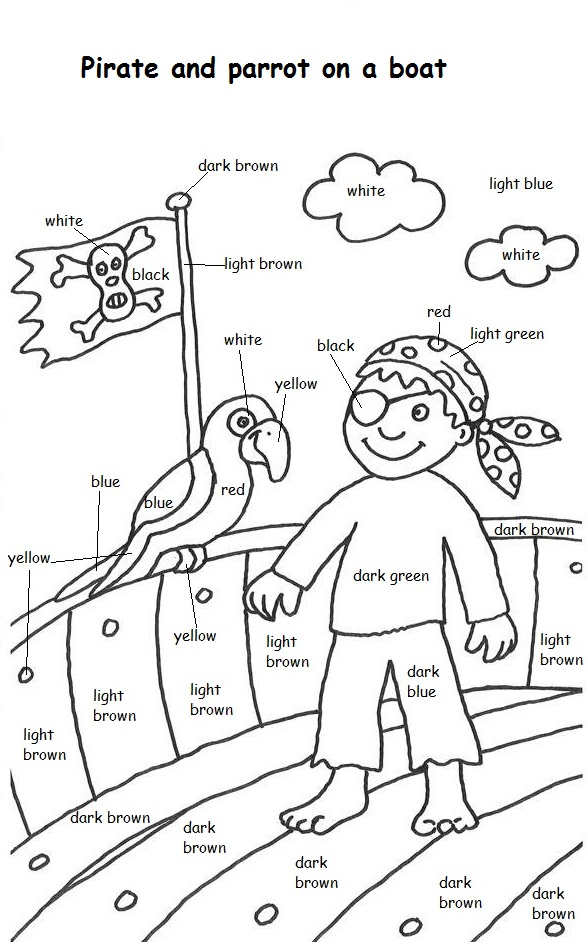 Monster Description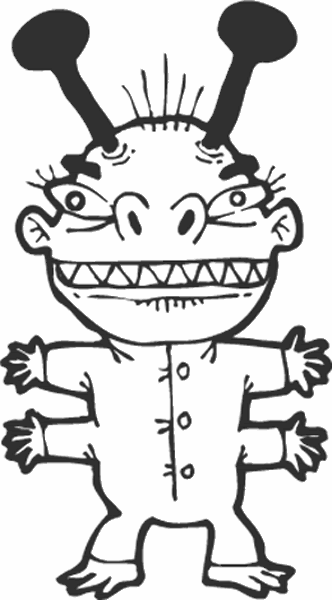  A  BC                                                    D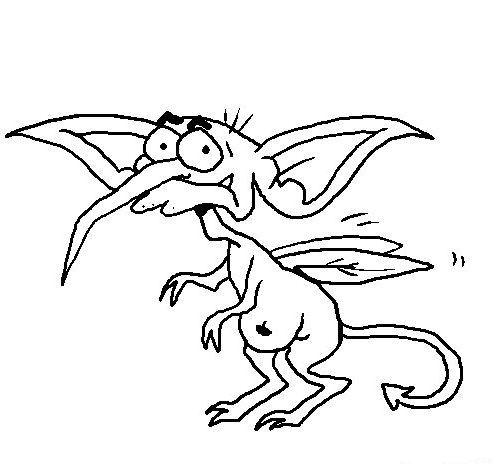 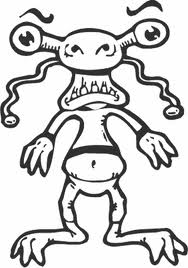 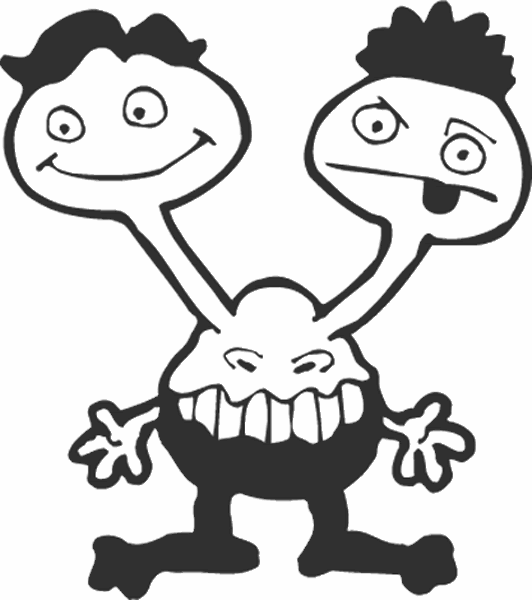       Choose the correct description for each monster:Hello, I am Frankie. I have got two small hands with four fingers, and I have got two big feet. I have got two big heads, two long necks, two mouths and four eyes. I have got a big nose with eight big teeth. I feel happy!!!!Hi!!! My name is Boby, I have got two big eyes with two eyebrows, and a very big nose. I have got a big mouth with five small teeth and two antennas. I have got two short arms. I have got two hands with three big fingers, and I have got two legs, two feet, with three big toes. I have got a belly button in my stomach. I feel very angry!!!!!Hello, Hello!!! How are you? I am Korky! I have got four short arms with five fingers each one. I have got two short legs with three toes each one. I have got a very big head, two small ears, two big eyes and a big nose. I have got two very big antennas and a very big mouth with a lot of teeth.Hi!!! My name is Puppy! I have got two small wings and a long tail. I have got two legs. I have got a head with two big eyes. I have got 2 big ears and two eyebrows. I have got a mouth and a very long nose. I feel scared.Pracovní list – český jazyk Mezi slovy najdi podstatná jména a nadepiš nad ně číslo 1.Utíká, klíč, květina, letadlo, devět, po, čteme, pěšina, hrneček, krásně, pátý, listonoš, zahrada, krása, stráň, psát, slunce, mýdlový, mýdloDoplň vhodná přídavná jména, která sám vymyslíš.Dům je__________________________.                Květina je_______________________.Jahoda je________________________.                 Voda je_________________________.Klokan je________________________.                 Já jsem__________________________.Kůň je__________________________.                  Žákyně je________________________.Škrtni slovo, které do řady nepatří.ruka, obrázkový, tužka, počítač, jazyk, pýcha, mlynářnic, osm, několik, pátý, chytrý, jedny, dvakrátv, pod, za, před, nad, haf, za, bezPodtrhni: červeně – podstatná jména, zeleně – předložky, modře – slovesa.Maminka a Natálka spěchají do školy.Přines tátovi z dílny kleště.Na jaře kvetou ovocné stromy a keře.Ve městě žije více lidí než na vesnici.Po poli běhají dva malí zajíčci.Napiš vždy dvě slovesa, která začínají daným písmenem.S ________________________    ____________________________P_________________________   ____________________________M________________________   ____________________________K________________________   ____________________________V textu najdi číslovky a podtrhni je.Mám pět korun. Bankéř má mnoho peněz. Rybáři vylovili asi tisíc kaprů.Jednoho kapra jsem si koupil v rybárně. Olinka si koupila dva losy po deseti korunách.Kolik je dvakrát tři? Mám pět sourozenců. Koupila jsem si tři páry nových ponožek.Ke každému slovnímu druhu napiš alespoň pět příkladů slov.Spojky _____________________________________________________________________Citoslovce___________________________________________________________________Přídavná jména_______________________________________________________________Slovesa ____________________________________________________________________Zájmena____________________________________________________________________Z následujících slov si vyber pět podstatných jmen a s každým utvoř větu.traktor, kočka, veselý, ale, jede, malý, tygr, zemědělec, pět, kůň, ach, lžíce, pod, zedník, vysvobodil, ten, oni, když, nese, kladivo, pevný, raketa1.__________________________________________________________________________2.__________________________________________________________________________3.__________________________________________________________________________4.__________________________________________________________________________5.__________________________________________________________________________Pracovní list – matematika1. Vypočítej:    (24 : 8) + (21 : 7) = ___          (3 . 9) + (90 : 10) = ___          (6 . 8) + (9 : 3) = ___    (56 : 8) + (42 : 6) = ___          (6 . 9) + (8 . 5) = ___              (9 . 9) + (18 : 9) = ___    (9 . 8) – (8 : 2) = ___              (80 : 10) – (21 : 3) = ___         (32 : 8) – (16 : 4) = ___    (49 : 7) – (40 : 8) = ___          (81 : 9) – (64 : 8) = ___           (6 . 7) – (35 : 7) = ___    (32 – 5) : 9 = ___                   (51 – 3) : 8 = ___                      (40 – 5) : 5 = ___    27 + ( 3 . 3) = ___                  56 – ( 24 : 6) = ___                   93 – (25 : 5) = ___2. Vyřeš slovní úlohu:    Jeník se rozhodl, že si postaví 3 sněhuláky. Jeho bratři si postavili 8krát více sněhuláků.    Kolik sněhuláků si postavili jeho bratři? Kolik sněhuláků si postavily děti dohromady?   ………………………………………………   ………………………………………………   ………………………………………………3.  Narýsuj úsečku AB. Délka úsečky je .4 . Narýsuj přímku m. Na přímce m vyznač body K, L, M. Barevně vyznač polopřímky LK, ANGLICKÝ JAZYK> v tomto týdnu si procvičíme anglické názvy jídlahttps://skolakov.eu/anglicky-jazyk/3-trida/at-the-shop/what-is-it/exercises.htmlhttps://skolakov.eu/anglicky-jazyk/3-trida/at-the-shop/hangman/shop.htmlhttps://skolakov.eu/anglicky-jazyk/3-trida/at-the-shop/choice/exercises.html> pokud ti můžou rodiče vytisknout obrázky na následujících dvou stránkách vystřihni si je a nalep do sešitu; procvičuj názvy :-)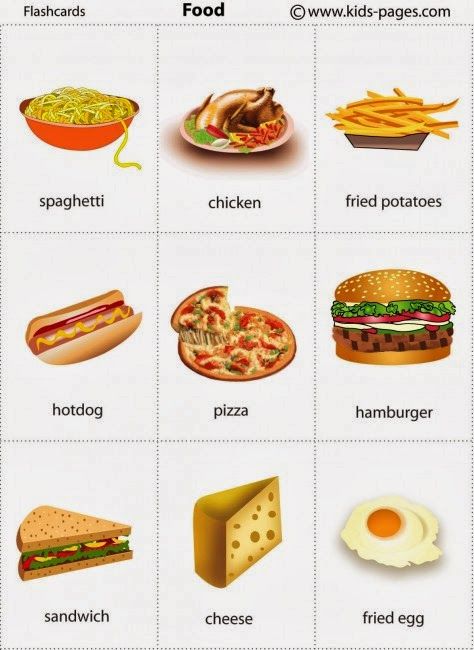 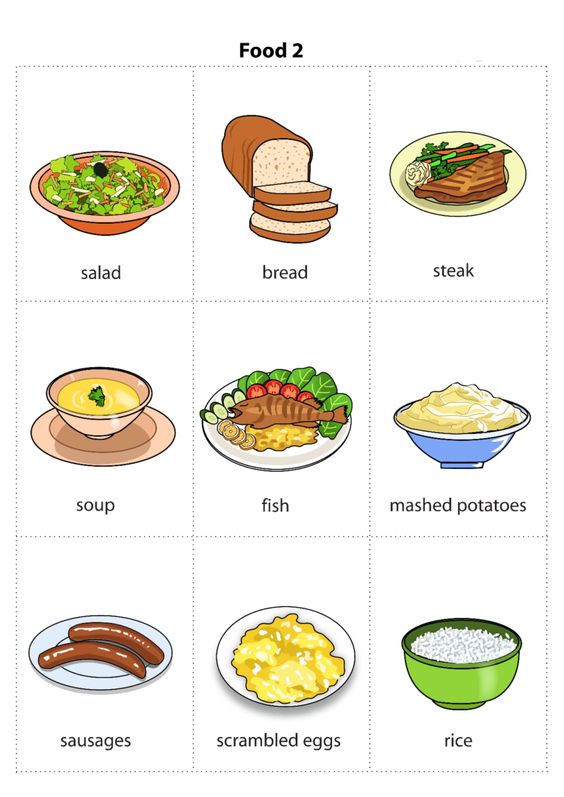 